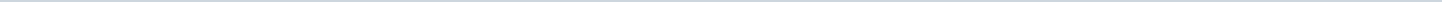 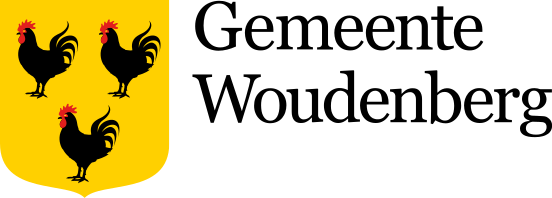 Gemeente WoudenbergAangemaakt op:Gemeente Woudenberg29-03-2024 08:51Besluitenlijsten B&W (openbaar)4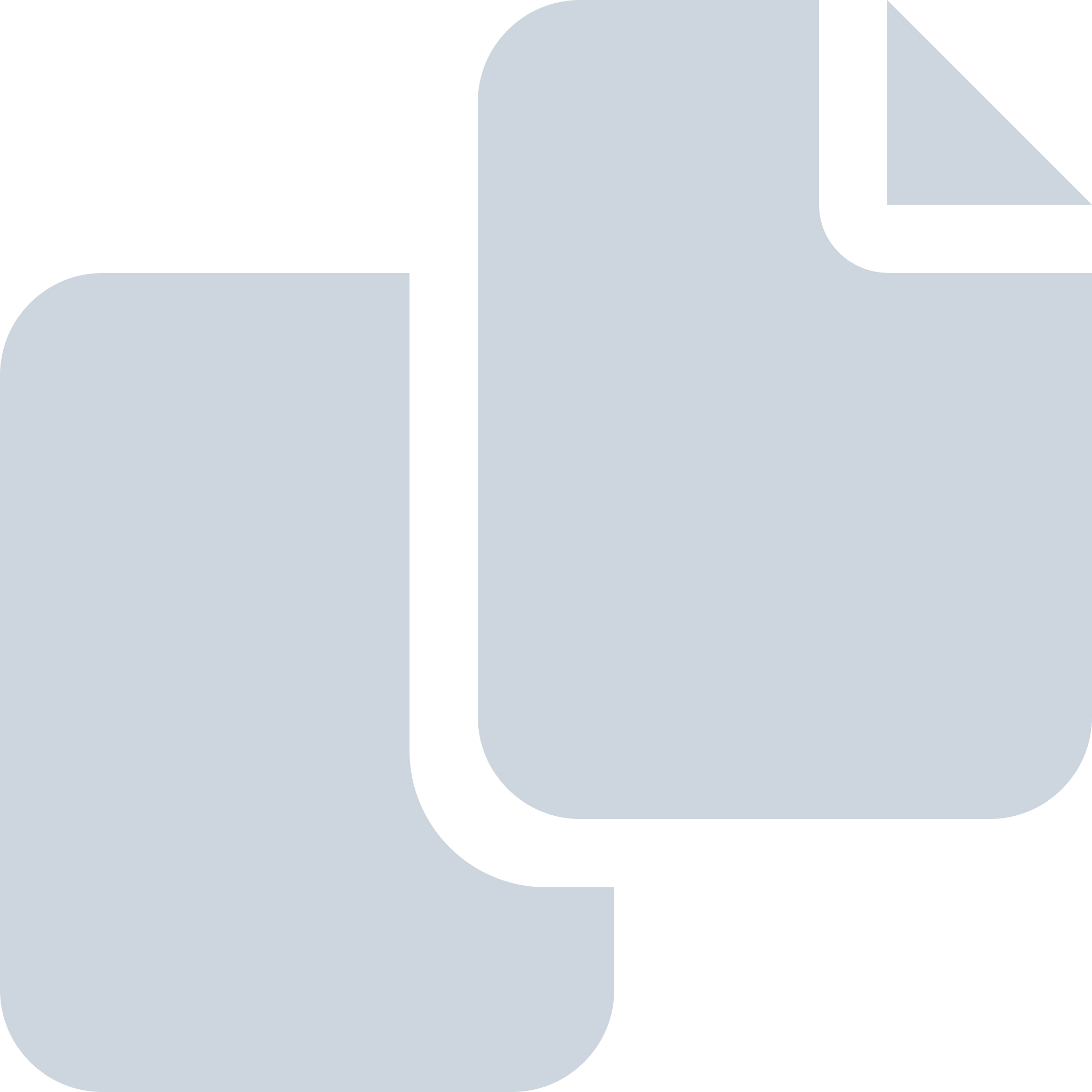 Periode: juni 2016#Naam van documentPub. datumInfo1.Openbare besluiten B&amp;W 28 juni 201628-06-2016PDF,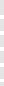 60,42 KB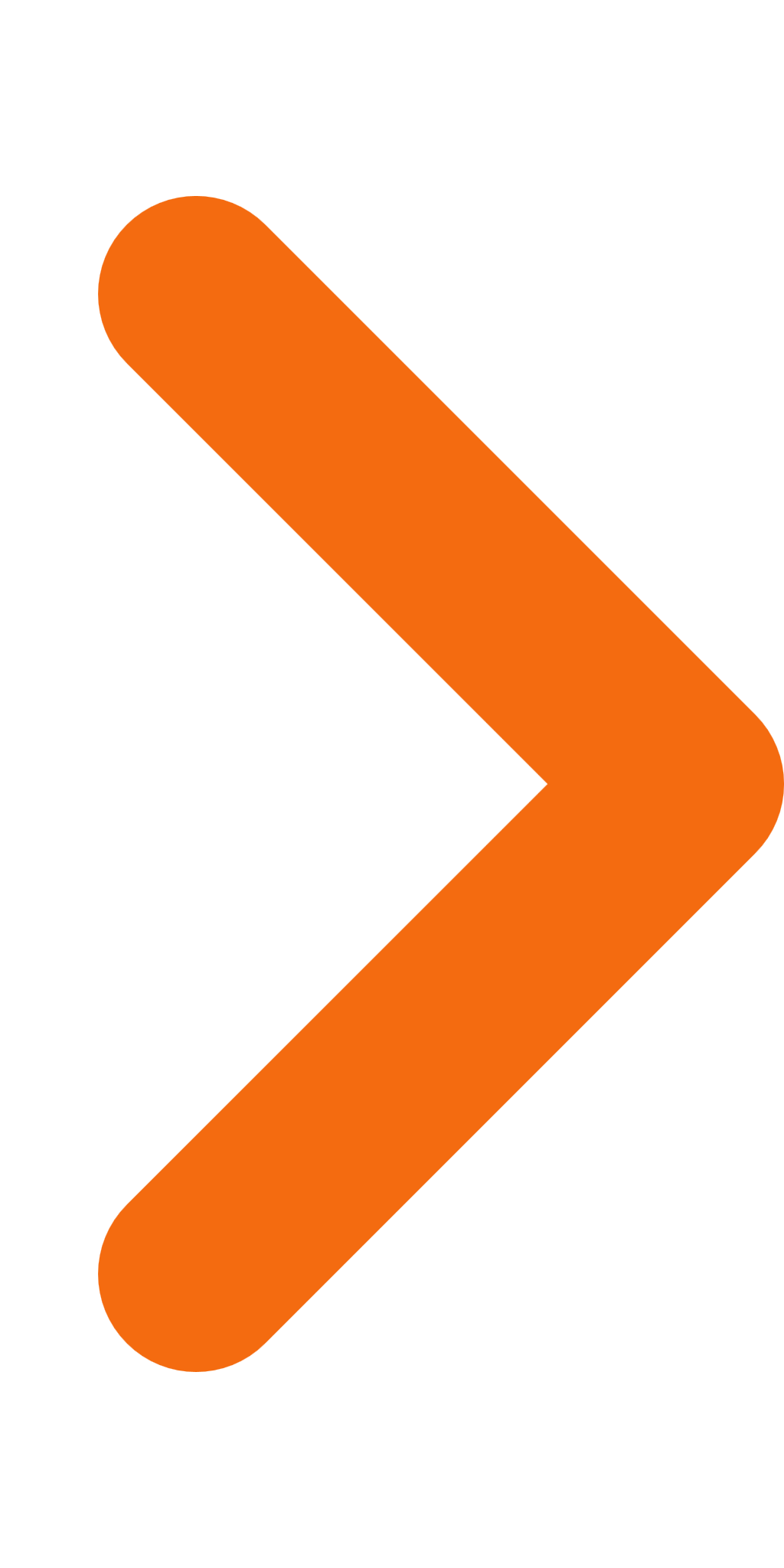 2.Openbare besluiten B&amp;W 21 juni 201621-06-2016PDF,61,95 KB3.Openbare besluiten B&amp;W 6 juni 201606-06-2016PDF,58,59 KB4.Openbare besluiten B&amp;W 4 juni 201604-06-2016PDF,77,06 KB